Муниципальное Бюджетное Общеобразовательное Учреждение«Средняя Общеобразовательная Школа №7 г.Пензы»«Поколение войны» Выполнила: ученица 9 «Б» классаЛебезова АлександраРуководитель: Халикова С.В.Учитель истории и обществознания МБОУ «СОШ №7»Пенза 2020гСодержаниеВведение                                                                                  2-3 стр                                                                                                                     Глава I.  Из истории боевого пути Русинова Федора Ивановича, Русиновой Галины Александровны                                                         4-5 стр Глава II. Заключение.                                                               6 стр                                                                                                 Введение.В качестве своей исследовательской работы я выбрала проблему роли человека в истории.В 2020 году наша страна отмечает семьдесят пять лет со дня окончания Великой Отечественной войны. Прошло не так много времени. Это жизнь одного поколения. Живы еще свидетели военного времени. Вправе ли мы забыть и не хранить память о тех, кто воевал или отдал жизнь за нашу родину?Я горжусь тем, что я не только из книг и учебников знаю о войне. Моих прадедушки и прабабушки Русинова Федора Ивановича и Русиновой Галины Александровны нет в живых.  В нашей семье бережно хранятся военные фотографии, награды, которые являются нашими семейными реликвиями. Из поколения в поколение передаются воспоминания о войне.  В знак благодарности и продолжения сохранения памяти о тех, кто воевал я решила написать данную работу. Цель исследования - на примере боевой деятельности Русинова Федора Ивановича и Русиновой Галины Александровны показать, что наши предки были достойными людьми, ставящими благо страны, выше своих личных интересов.Задачи исследования: Проанализировать фото, документы, воспоминания  деятельности  Русинова Федора Ивановича и Русиновой Галины Александровны. Систематизировать факты   о их жизни и деятельности. Проследить этапы жизненного пути.                         Использованные источники и литература: воспоминания и семейный архив Русиновой Ларисы Александровны, сайт «Подвиг народа».Предмет исследования: история России XX века.Объект  исследования :  жизненный путь.Практическая значимость: Материалы моей работы можно использовать на уроках истории   XX века ,  на уроках «Истории Пензенского края», классных часах по теме семейные традиции.  Актуальность и  новизна:    Данная тема будет  актуальна до тех  пор пока будет жить интерес молодого поколения  к войне  и  понимание значимости событий войны. Сохранение памяти о войне в семьях есть связующие звено нескольких поколений и основа семейных ценностей.Глава I.  Из истории боевого пути Русинова Федора Ивановича и Русиновой Галины АлександровныС 2007 года я участвую в акции Бессмертный полк в нашей школе.В 2007 году оно ограничилось участием в концерте. Два чувства боролось во мне тогда - обида за своих родственников, что их нет в этом почетном строю, и желание с гордостью нести портрет.Моим родственникам, участникам войны, повезло, их не забыли. Самый большой вклад в сохранении семейной памяти внесли мои бабушка и дедушка Русиновы Иван Федорович и Лариса Александровна. Они сохранили семейные реликвии и самое ценное: рассказы о войне своих отца и матери Русинова Федора Ивановича и Галины Александровны. Я, когда начала участвовать в акции Бессмертного полка, собрала материал о Федоре Ивановиче и Галине Ивановне. Федор Иванович и Галина Ивановна муж и жена ушли на фронт, воевали, и, что бывало очень редко, вернулись живы. Вернулись. И продолжился род Русиновых. Мы, их потомки, осознаем, что благодаря им мы родились, живем и будут жить наши дети и внуки. Нет, не им повезло, нам повезло с ними. Поколение войны. Они прожили достойную, неимоверно трудную жизнь. Не просто воевали, совершали подвиги.Галина Александровна была медсестрой на фронте.  Сколько раненых   солдат она вынесла с поля боя, сколько спасла жизней.  На войне это был каждодневный труд.Мой прадедушка Федор Иванович ушел в армию в мае 1940 года и попал на фронт совсем молодым в девятнадцать лет.   Изучая сохранившиеся Наградные листы прадедушки, я выяснила, что он служил сержантом обслуживая самоходные установки в стрелковой дивизии. Участвовал в боях Западного фронта (Московская битва), Степного (Сталинградская), где получил ранение в плечо в сражении за город Калач. В 1943 году был еще раз тяжело ранен, но 1944 году вернулся на фронт и продолжил боевой путь. В 1944-45 годах сражался со своей дивизией в составе 4 Украинского и 1 Белорусского фронтов. В составе 1 Украинского фронта при освобождении Украины и Польши в августе 1944года при прорыве немецкой обороны в Радомском направлении в ходе боевых действий под ураганным огнем противника, своевременно обеспечивал батарею боеприпасами. В бою за город Вежбеца (Польша) был тяжело ранен командир Самоходной установки, прадедушка поставил машину в укрытие и рискуя своей жизнью вынес из-под огня противника командира. За что был удостоен награды «Орден Славы III степени » .Прадедушка принимал участие в Висло – Одерской операции освобождая Польшу. В ходе прорыва немецкой обороны на р.Одер 17 апреля 1945 года под сильным огнем противника доставлял необходимые запчасти   и боеприпасы для самоходных установок, а также лично уничтожил четырех немцев. За что представлен к награде медаль «За Отвагу». В конце войны его дивизия стала именоваться Ростовской Таманской Бранденбургской Краснознаменной, ордена Суворова 2 степени стрелковой дивизии. Награда была вручена 11 мая 1945 года. Это означает, что дед прошел всю войну с 1941 по 1945 год.  Я горжусь своим прадедом он настоящий герой. В послевоенные годы Федор Иванович и Галина Александровна работали в сельском хозяйстве. И в мирное время они получали награды, но уже за добросовестный труд. Они прожили долгую и счастливую жизнь. У них родились две дочери и сын. Мой дед - это сын Федора Ивановича и Галины Александровны.Заключение.Свою исследовательскую работу я планирую продолжить. Я начала поиски  про своего второго прадедушку  Машнина Александра Степановича, который тоже участвовал в Великой Отечественной войне. Мне также известно, что он еще участвовал в гражданской войне на Украине.  Я уверена, что в следующем году в моей работе появится вторая глава с названием «Из истории боевого пути Машнина Александра Степановича».Сейчас наших родных нет рядом с нами, но они всегда в наших сердцах. Благодаря нашим прадедушкам и прабабушкам – мы живы. Они  заслуживают вечную память и уважение.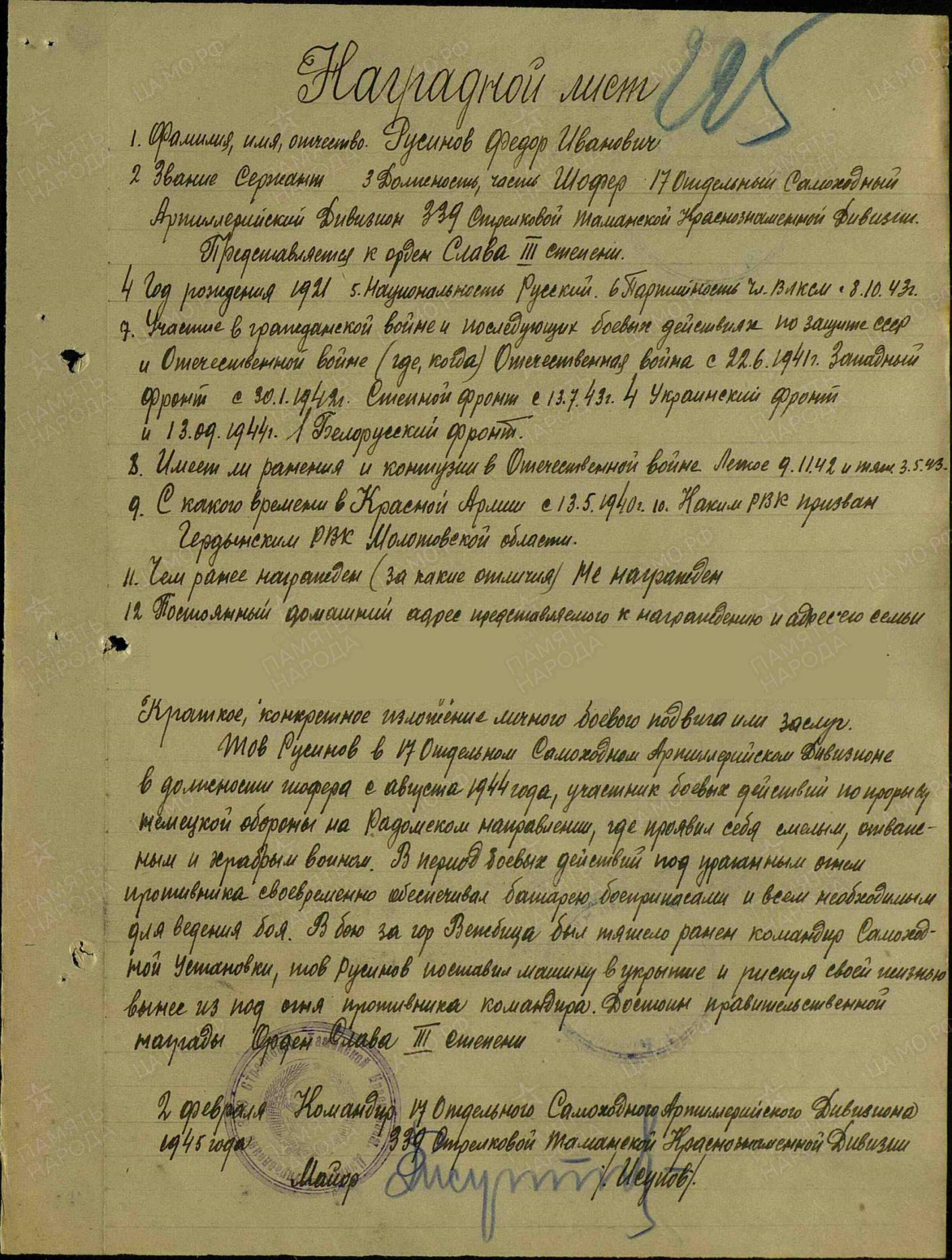 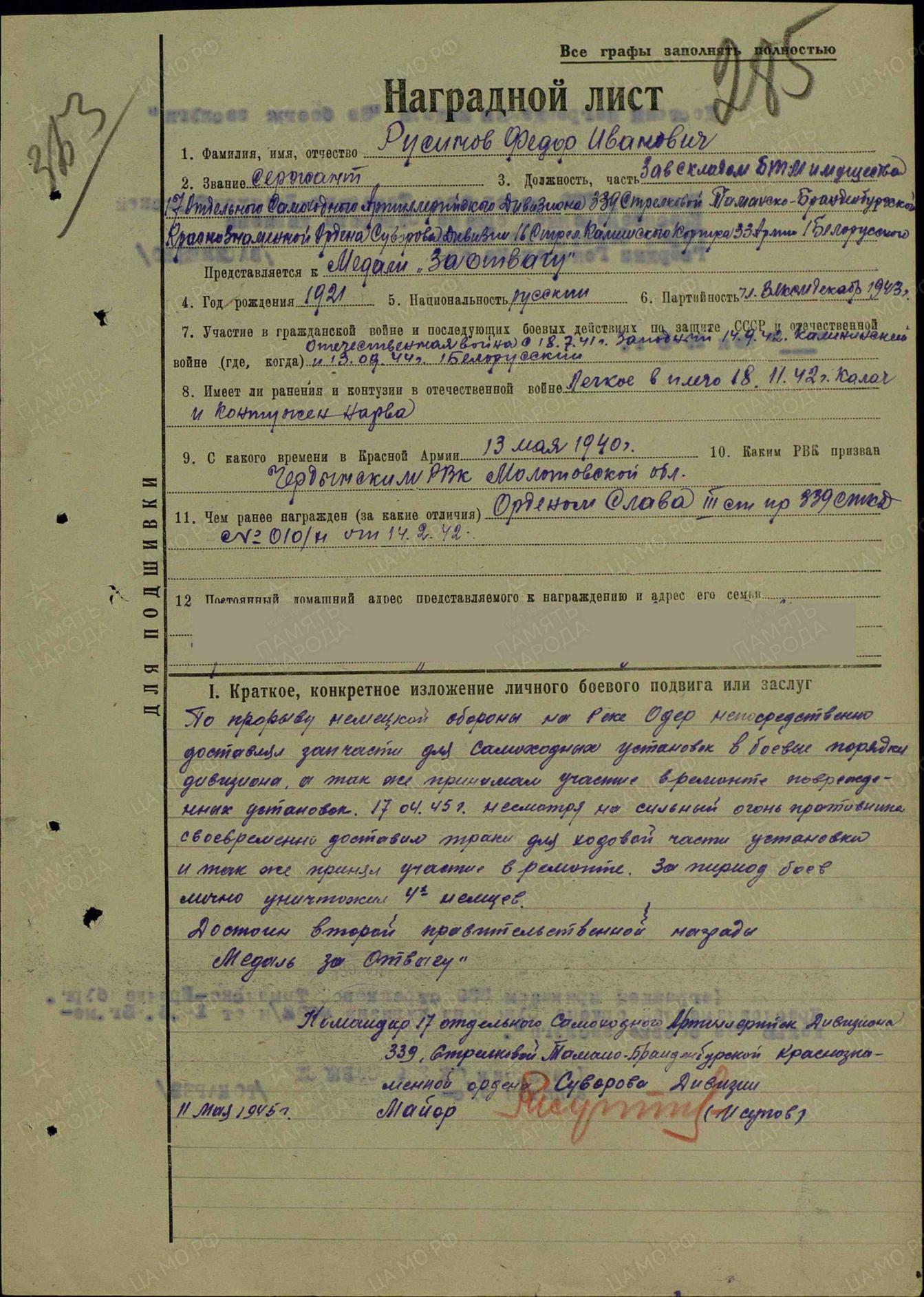 